SHAQUILEHESTERSINGER. ACTOR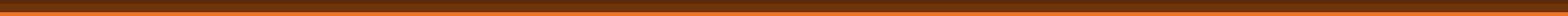 shaquile.hester@gmail.com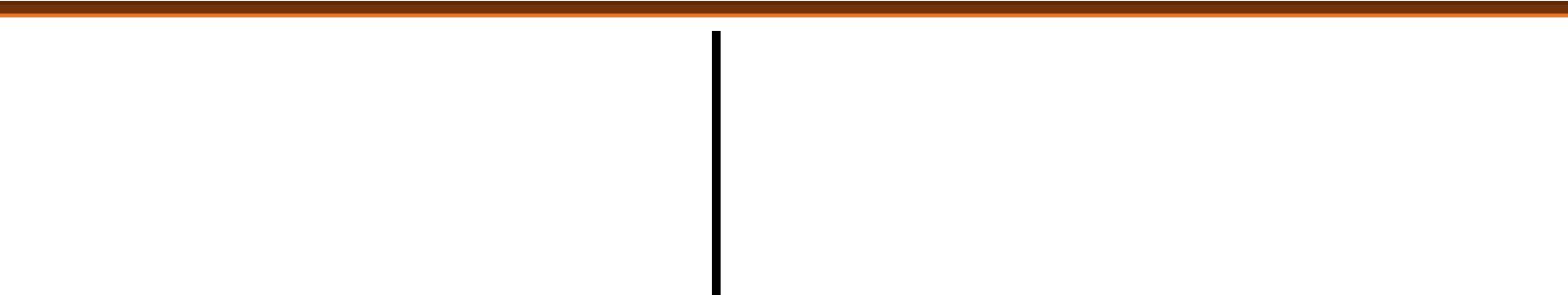 803.847.0846Height: 5’ 6”	Hair:  BlackWeight: 130 lbs.	Eyes: BrownVoice: Tenor (A2 – A flat 4)THEATRE- Original script by IU MFA Playwright, Aaron Ricciardi, and musical interpretation written by students~ - Scene WorkOPERA/ OPERETTACHORAL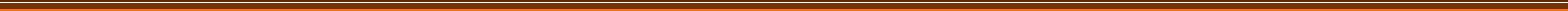 EDUCATIONSPECIAL SKILLSU.S. Passport, drawing, Show Choir (4 years), proficient in IPA, basic knowledge of French (one year), Italian (one year), and Spanish (3.5 yrs.), mentoring youth, vocal teaching, office work experience, ushering, designing flyers, stage fighting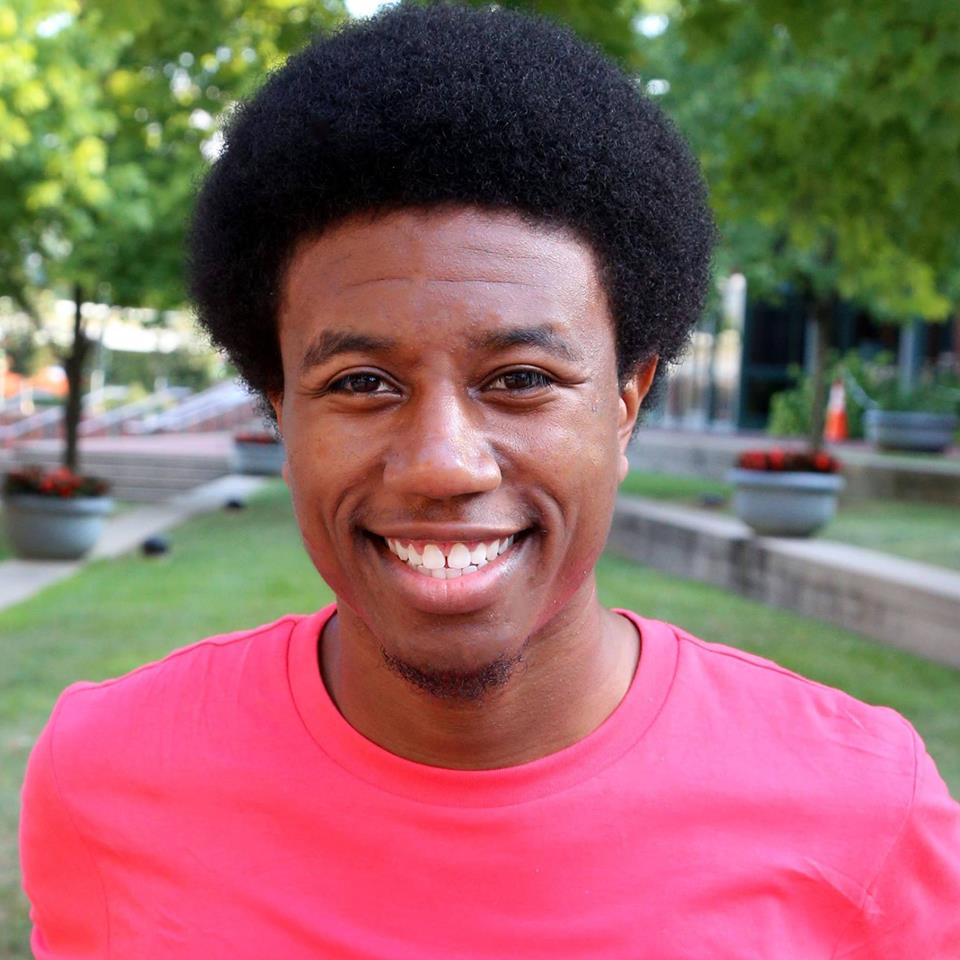 Measure for MeasureDuke VincentioSenior Thesis Project, Dir. Devin MayMother Courage and Her Children ~EilifDirecting Nonrealism Workshop, Dir. Liam CastellanWelcome to CollegeAndreIU First Year Experience Programs, Dir. Ryan SandyFull of It ×JoshIU Musical Theatre WorkshopBonnie & Clyde ~Clyde Barrow (Partial)IU Musical Theatre WorkshopInto the Woods ~Baker (Partial)IU Musial Theatre WorkshopSweeney Todd ~Anthony Hope (Partial)Indiana University Opera Workshop, Dir. Heidi MurphyFive Guys Named MoeLittle MoeWorkshop Theatre – Columbia, SC, Dir. Lou BoeschenCandideCaptain / CroupierOpera at USC, Dir. Ellen Douglas SchlaeferPeter GrimesSecond BurgessIndiana University Opera, Dir. Chris AlexanderIl tabarroSong Seller/ EnsembleIndiana University  Opera Workshop, Dir. Carol VanessManon (Act IV)Guillot/Le Comte (Partial)Indiana University Opera Workshop, Dir. Carol VanessDead Man WalkingThird InmateIndiana University Opera, Dir. Jose Maria CondemiAt the Boar’s HeadBardolphOpera at USC, Dir. Ellen Douglas SchlaeferCosì fan tutteDon AlfonsoOpera at USC, Dir. Ellen Douglas SchlaeferDon Pasquale (Scenes)Dottore Malatesta (Partial)Univ. of South Carolina Opera WorkshopLinda di Chamounix (Scenes)Prefect (Partial)Univ. of South Carolina Opera WorkshopPirates of PenzanceSecond BurgessNo Ceilings Productions – Sumter, SC, Dir. Kelly MeltonIU Soul RevueSoloist/ EnsembleIndiana University, Bloomington, INUniversity ChoraleSoloist/ EnsembleIndiana University, Bloomington, INAfrican American Choral EnsembleSoloist/ EnsembleIndiana University, Bloomington, INIndiana University Opera ChorusEnsembleIndiana University, Bloomington, INSaint Joseph Catholic Church ChoirSection LeaderSaint Joseph Catholic Church, Columbia, SCOpera at USCEnsembleUniversity of South Carolina, Columbia, SCUSC Concert ChoirUSC Concert ChoirUniversity of South Carolina, Columbia, SCCarolina Alive Jazz Vocal EnsembleSoloist/ EnsembleUniversity of South Carolina, Columbia, SCIndiana UniversityIndiana UniversityMaster of Music - Vocal PerformanceMaster of Music - Vocal PerformanceMaster of Music - Vocal Performance2018University of South CarolinaUniversity of South CarolinaBachelor of Music - Vocal PerformanceBachelor of Music - Vocal PerformanceBachelor of Music - Vocal Performance2015VOICEVOICECOACHINGCOACHINGACTINGDANCEDANCEDANCEDr. Brian GillDr. Brian GillDr.  Nikolay VerevkinDr.  Nikolay VerevkinGeorge PinneySherilyn Foley (tap)Sherilyn Foley (tap)Sherilyn Foley (tap)Jacob WillJacob WillPiotr WisniewskiPiotr WisniewskiRobert RichmondGeorge Pinney (ballet, jazz)George Pinney (ballet, jazz)George Pinney (ballet, jazz)Walter CuttinoWalter CuttinoGary ArvinGary ArvinDon RussellJoy Alexander (Musical Theatre)Joy Alexander (Musical Theatre)Joy Alexander (Musical Theatre)Walter HuffWalter HuffKaren Ashley ^Anna Dragoni-Logan (Musical Theatre)Anna Dragoni-Logan (Musical Theatre)Anna Dragoni-Logan (Musical Theatre)Luke Housner *Luke Housner *Sally Glaze (Musical Theatre)Sally Glaze (Musical Theatre)Sally Glaze (Musical Theatre)Dr. Lynn. KompassDr. Lynn. KompassFran Glaze (Musical Theatre)Fran Glaze (Musical Theatre)Fran Glaze (Musical Theatre)* - for his Summer Blooming Voce Vocal Workshop, May 2015* - for his Summer Blooming Voce Vocal Workshop, May 2015* - for his Summer Blooming Voce Vocal Workshop, May 2015* - for his Summer Blooming Voce Vocal Workshop, May 2015^ - for an Acting in Opera Masterclass, 2014^ - for an Acting in Opera Masterclass, 2014^ - for an Acting in Opera Masterclass, 2014^ - for an Acting in Opera Masterclass, 2014